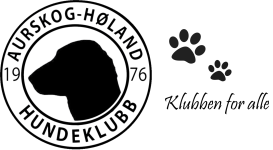 INNKALLING TIL ÅRSMØTETid: 		Onsdag 24.02.21 kl. 19.00Sted: 	Klubbhuset bak Aursmoen Barneskole, Aurveien 23 1930 Aurskog. Om Korona situasjonen ikke tillater innendørs møte, tar vi det utenfor klubbhuset.DagsordenÅpning av årsmøtetOpptelling av stemmeberettigede til stedeGodkjenning av innkallelse og dagsordenValg av møteleder, referent, to til å underskrive protokollen samt tellekorpsStyrets årsberetningRegnskap med revisors beretningBudsjettAktivitetsplanEndring i lovmalen (renskrivning og styresammensetning)Innkomne forslagValgHeving av årsmøtetAlle dokumenter til årsmøtet vil publiseres på klubbens side på Facebook og på klubbens nettside. Hvis du ønsker å få tilsendt dokumentene, vennligst ta kontakt med styret på post@ahhk.no.Enkel bevertning. Velkommen!Hilsen styret i Aurskog-Høland HundeklubbVedlegg:RegnskapBudsjett/aktivitetsplanRevisjon fra klubbens revisorValglisteÅrsberetningNy lovmal